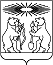 Об утверждении форм документов используемых при осуществлении муниципального контроля за исполнением единой теплоснабжающей организацией обязательств по строительству, реконструкции и (или) модернизации объектов теплоснабжения на территории Северо-Енисейского района В соответствии с Федеральным законом от 27.07.2010 № 190-ФЗ «О теплоснабжении», в целях реализации Федерального закона от 31.07.2020 № 248-ФЗ «О государственном контроле (надзоре) и муниципальном контроле в Российской Федерации», учитывая Федеральный закон от 06.10.2003 года № 131-ФЗ «Об общих принципах организации местного самоуправления в Российской Федерации», руководствуясь статьей 34 Устава Северо-Енисейского района, ПОСТАНОВЛЯЮ:1. Утвердить формы документов, используемых при осуществлении муниципального контроля за исполнением единой теплоснабжающей организацией обязательств по строительству, реконструкции и (или) модернизации объектов теплоснабжения на территории Северо-Енисейского района: 1.1 Задание на проведение контрольного мероприятия без взаимодействия с контролируемым лицом, согласно приложению № 1 к настоящему постановлению;1.2 Предписание, согласно приложению № 2 к настоящему постановлению;1.3 Протокол осмотра, согласно приложению № 3 к настоящему постановлению;1.4 Протокол инструментального обследования, согласно приложению № 4 к настоящему постановлению;1.5 Протокол испытания, согласно приложению № 5 к настоящему постановлению;1.6 Протокол опроса, согласно приложению № 6 к настоящему постановлению;1.7 Требование о предоставлении документов, согласно приложению № 7 к настоящему постановлению;1.8 Журнал учета предостережений, согласно приложению № 8 к настоящему постановлению;1.9 Журнал учета консультирований, согласно приложению № 9 к настоящему постановлению;1.10 Журнала учета объектов контроля, согласно приложению № 10 к настоящему постановлению.2. Разместить настоящее постановление на официальном сайте Северо-Енисейского района в информационно-телекоммуникационной сети «Интернет» (www.admse.ru) и опубликовать в газете «Северо-Енисейский вестник».3. Настоящее постановление вступает в силу со дня, следующего за днем его официального опубликования в газете «Северо-Енисейский вестник».Временно исполняющий полномочияГлавы Северо-Енисейского района,заместитель главы районапо социальным вопросам							 Е.А. МихалеваПриложение № 1к постановлению администрацииСеверо-Енисейского районаот  16.11.2022  № 498-пУтверждаю«____» _____________ 20__г.(указать дату утверждения задания)____________________________________________________________________________(указать реквизиты распоряжения об утверждении, должность, подпись, фамилию иинициалы должностного лица,утверждающего задание)Задание на проведение контрольного мероприятия без взаимодействия с контролируемым лицом № _______________________						«____» ___________20 ___ г.(место составления)1. Вид муниципального контроля:_____________________________________________________________________________2. Вид контрольного мероприятия без взаимодействия с контролируемым лицом:_____________________________________________________________________________(указывается наблюдение за соблюдением обязательных требований или выездное обследование)3. Контрольное мероприятие без взаимодействия с контролируемым лицом проводится:_____________________________________________________________________________(указывается в случае проведения выездного обследования: по месту нахождения (осуществления деятельности) организации (ее филиалов, представительств, обособленных структурных подразделений), месту осуществления деятельности гражданина, месту нахождения объекта контроля)4. Для мероприятия без взаимодействия с контролируемым лицом направляется (направляются):_____________________________________________________________________________(фамилия, имя, отчество (при наличии), должность уполномоченного на осуществление конкретного вида муниципального контроля должностного лица, которое должно провести контрольное мероприятие без взаимодействия с контролируемым лицом)5. Привлечь к проведению контрольного мероприятия без взаимодействия с контролируемым лицом в качестве экспертов (экспертной организации) / специалистов следующих лиц (для выездного обследования):_____________________________________________________________________________(фамилия, имя, отчество (при наличии), должность привлекаемого к мероприятию без взаимодействия с контролируемым лицом эксперта (специалиста); в случае указания эксперта (экспертной организации) указываются сведения о статусе эксперта в реестре экспертов контрольного органа или наименование экспертной организации с указанием реквизитов свидетельства об аккредитации и наименования органа по аккредитации, выдавшего свидетельство об аккредитации); данные указываются в случае привлечения эксперта (экспертной организации) / (специалиста).6. Объект (объекты) муниципального контроля, в отношении которого (которых) проводится контрольное мероприятие без взаимодействия с контролируемым лицом:_____________________________________________________________________________Приложение № 2к постановлению администрацииСеверо-Енисейского районаот  16.11.2022  № 498-пПРЕДПИСАНИЕОБ УСТРАНЕНИИ НАРУШЕНИЙ ОБЯЗАТЕЛЬНЫХ ТРЕБОВАНИЙ № _______ПРЕДПИСЫВАЕТустранить предусмотренные пунктом 7 настоящего Предписания нарушения / провести мероприятия по предотвращению причинения вреда (ущерба) охраняемым законом ценностям (указать нужное) в срок до _____________О результатах исполнения настоящего Предписания следует проинформировать ___________________________ (указывается наименование контрольного органа) в письменной форме или в электронной форме с приложением копий подтверждающих документов до «____» ___________20___г. (указывается не меньший, чем в предыдущем абзаце, срок) или не позднее 30 дней с даты исполнения Предписания).Невыполнение в установленный срок настоящего Предписания влечет административную ответственность в соответствии с частью 1 статьи 19.5 Кодекса Российской Федерации об административных правонарушениях.Настоящее Предписание может быть обжаловано в установленном законом порядке.Органом, осуществляющим контроль за исполнением настоящего предписания, является вынесший его орган муниципального контроля:_____________________________________________________________________________(должность, фамилия, инициалы специалиста (руководителя группы специалистов), уполномоченного осуществлять муниципальный контроль, подпись) С предписанием ознакомлен(а), копию предписания получил(а) _____________________________________________________________________________(Ф.И.О., должность, подпись, дата)Пометка об отказе ознакомления с предписанием _____________________________________________________________________________(подпись лица, составившего акт)Предписание направлено:______________________________________________________(способ направления, дата и (или) номер уведомления (при наличии))Приложение № 3к постановлению администрацииСеверо-Енисейского районаот  16.11.2022  № 498-пПротокол осмотра_____________________________________________________________________________(должность, фамилия, инициалы специалиста (руководителя группы специалистов), уполномоченного осуществлять муниципальный контроль, подпись)Осмотр осуществлялся в присутствии контролируемого лица (представителя контролируемого лица) _________________________________________________________(Ф.И.О. руководителя, представителя юридического лица (индивидуального предпринимателя), гражданина)и (или) с применением видеозаписи ______________________________________________(указать информацию о видеозаписи)Приложения к протоколу осмотра (при наличии)____________________________________С протоколом осмотра ознакомлен(а), копию протокола осмотра получил(а) _____________________________________________________________________________(Ф.И.О., должность, подпись, дата)Пометка об отказе ознакомления с протоколом осмотра _____________________________________________________________________________(подпись лица, составившего протокол осмотра)Протокол осмотра направлен:____________________________________________________(способ направления, дата и (или) номер уведомления (при наличии))Приложение № 4к постановлению администрацииСеверо-Енисейского районаот  16.11.2022  № 498-пПротокол инструментального обследования_____________________________________________________________________________(должность, фамилия, инициалы специалиста (руководителя группы специалистов), уполномоченного осуществлять муниципальный контроль, подпись) С протоколом инструментального обследования ознакомлен(а), копию протокола инструментального обследования получил(а) _____________________________________________________________________________(Ф.И.О., должность, подпись, дата)Пометка об отказе ознакомления с протоколом инструментального обследования _____________________________________________________________________________(подпись лица, составившего протокол досмотра)Протокол инструментального обследования направлен:_____________________________(способ направления, дата и (или) номер уведомления (при наличии))Приложение № 5к постановлению администрацииСеверо-Енисейского районаот  16.11.2022  № 498-пПротокол испытания_____________________________________________________________________________(должность, фамилия, инициалы специалиста (руководителя группы специалистов), уполномоченного осуществлять муниципальный контроль, подпись) С протоколом испытания ознакомлен(а), копию протокола испытания получил(а)_____________________________________________________________________________(Ф.И.О., должность, подпись, дата)Пометка об отказе ознакомления с протоколом испытания _____________________________________________________________________________(подпись лица, составившего протокол досмотра)Протокол испытания направлен:_________________________________________________(способ направления, дата и (или) номер уведомления (при наличии))Приложение № 6к постановлению администрацииСеверо-Енисейского районаот  16.11.2022  № 498-пПротокол опросаПриложение № 7к постановлению администрацииСеверо-Енисейского районаот  16.11.2022  № 498-пТребование о предоставлении документов_____________________________________________________________________________(должность, фамилия, инициалы специалиста (руководителя группы специалистов), уполномоченного осуществлять контрольное мероприятие, подпись) Приложение № 8к постановлению администрацииСеверо-Енисейского районаот  16.11.2022  № 498-пЖурнал учета предостереженийОтветственное за ведение журнала должностное лицо (должностные лица):_____________________________________________________(фамилия, имя, отчество (если имеется), должность)Приложение № 9к постановлению администрацииСеверо-Енисейского районаот  16.11.2022  № 498-пЖурнал учета консультированийОтветственное за ведение журнала должностное лицо (должностные лица):_____________________________________________________(фамилия, имя, отчество (если имеется), должность)Приложение № 10к постановлению администрацииСеверо-Енисейского районаот  16.11.2022  № 498-пЖурнал учета объектов контроляОтветственное за ведение журнала должностное лицо (должностные лица):_____________________________________________________(фамилия, имя, отчество (если имеется), должность)АДМИНИСТРАЦИЯ СЕВЕРО-ЕНИСЕЙСКОГО РАЙОНАПОСТАНОВЛЕНИЕАДМИНИСТРАЦИЯ СЕВЕРО-ЕНИСЕЙСКОГО РАЙОНАПОСТАНОВЛЕНИЕ«16» ноября 2022 г.№ 498-пгп Северо-Енисейскийгп Северо-Енисейский(указывается наименование контрольного органа)(указывается наименование контрольного органа)от «___» ___________ 20__ г.,(дата составления предписания)от «___» ___________ 20__ г.,(дата составления предписания)(место составления предписания)(место составления предписания)1. Предписание выдано по итогам проведения контрольного мероприятия в соответствии с распоряжением:1. Предписание выдано по итогам проведения контрольного мероприятия в соответствии с распоряжением:(указывается ссылка на распоряжение органа муниципального контроля о проведении контрольного мероприятия, реквизиты (дата принятия и номер) такого распоряжения)(указывается ссылка на распоряжение органа муниципального контроля о проведении контрольного мероприятия, реквизиты (дата принятия и номер) такого распоряжения)2. Вид муниципального контроля:_____________________________________________________________________________2. Вид муниципального контроля:_____________________________________________________________________________3. Контрольное мероприятие проведено:3. Контрольное мероприятие проведено:1)___1)___2)___2)___(указываются фамилии, имена, отчества (при наличии), должности должностного лица (должностных лиц, в том числе руководителя группы должностных лиц), уполномоченного (уполномоченных) на проведение контрольного мероприятия, по итогам которого выдается предписание) (указываются фамилии, имена, отчества (при наличии), должности должностного лица (должностных лиц, в том числе руководителя группы должностных лиц), уполномоченного (уполномоченных) на проведение контрольного мероприятия, по итогам которого выдается предписание) 4. К проведению контрольного мероприятия были привлечены:4. К проведению контрольного мероприятия были привлечены:специалисты:специалисты:1)____1)____2)____2)____(указываются фамилии, имена, отчества (при наличии), должности специалистов, если они привлекались);(указываются фамилии, имена, отчества (при наличии), должности специалистов, если они привлекались);эксперты (экспертные организации):эксперты (экспертные организации):1)____1)____2)____2)____(указываются фамилии, имена, отчества (при наличии) должности экспертов, с указанием сведений о статусе эксперта в реестре экспертов контрольного органа или наименование экспертной организации, с указанием реквизитов свидетельства об аккредитации и наименования органа по аккредитации, выдавшего свидетельство об аккредитации; указываются, если эксперты (экспертные организации) привлекались)(указываются фамилии, имена, отчества (при наличии) должности экспертов, с указанием сведений о статусе эксперта в реестре экспертов контрольного органа или наименование экспертной организации, с указанием реквизитов свидетельства об аккредитации и наименования органа по аккредитации, выдавшего свидетельство об аккредитации; указываются, если эксперты (экспертные организации) привлекались)5. Контрольное мероприятие проведено в отношении:5. Контрольное мероприятие проведено в отношении:(указывается объект контроля, в отношении которого проведено контрольное мероприятие)(указывается объект контроля, в отношении которого проведено контрольное мероприятие)по адресу (местоположению):по адресу (местоположению):(указываются адреса (местоположение) места осуществления контролируемым лицом деятельности или места нахождения иных объектов контроля, в отношении которых было проведено контрольное мероприятие)(указываются адреса (местоположение) места осуществления контролируемым лицом деятельности или места нахождения иных объектов контроля, в отношении которых было проведено контрольное мероприятие)6. Контролируемые лица:6. Контролируемые лица:(указываются фамилия, имя, отчество (при наличии) гражданина или наименование организации, их индивидуальные номера налогоплательщика, адрес организации (ее филиалов, представительств, обособленных структурных подразделений), ответственных за соответствие обязательным требованиям объекта контроля, в отношении которого проведено контрольное мероприятие)(указываются фамилия, имя, отчество (при наличии) гражданина или наименование организации, их индивидуальные номера налогоплательщика, адрес организации (ее филиалов, представительств, обособленных структурных подразделений), ответственных за соответствие обязательным требованиям объекта контроля, в отношении которого проведено контрольное мероприятие)7. В ходе проведения контрольного мероприятия выявлены следующие нарушения:______________________________________________________________________________7. В ходе проведения контрольного мероприятия выявлены следующие нарушения:______________________________________________________________________________(указываются выводы о выявленных нарушениях обязательных требований (с указанием обязательного требования, нормативного правового акта и его структурной единицы, которым установлено нарушенное обязательное требование, сведений, являющихся доказательствами нарушения обязательного требования), о несоблюдении (нереализации) требований, содержащихся в разрешительных документах, с указанием реквизитов разрешительных документов, о несоблюдении требований документов, исполнение которых является обязательным в соответствии с законодательством Российской Федерации, муниципальными правовыми актами, о неисполнении ранее принятого решения органа муниципального контроля, являющихся предметом контрольного мероприятия)(указываются выводы о выявленных нарушениях обязательных требований (с указанием обязательного требования, нормативного правового акта и его структурной единицы, которым установлено нарушенное обязательное требование, сведений, являющихся доказательствами нарушения обязательного требования), о несоблюдении (нереализации) требований, содержащихся в разрешительных документах, с указанием реквизитов разрешительных документов, о несоблюдении требований документов, исполнение которых является обязательным в соответствии с законодательством Российской Федерации, муниципальными правовыми актами, о неисполнении ранее принятого решения органа муниципального контроля, являющихся предметом контрольного мероприятия)(указывается наименование контрольного органа)(указывается наименование контрольного органа)(указывается наименование контрольного органа)от «___» ___________ 20__ г.,(дата составления протокола)(место составления протокола)1. Вид муниципального контроля:_____________________________________________________________________________2. Осмотр проведен:1)____2)____(указываются фамилии, имена, отчества (при наличии), должности должностного лица (должностных лиц, в том числе руководителя группы должностных лиц), уполномоченного (уполномоченных) на проведение контрольного мероприятия и которое провело осмотр)3. Осмотр проведен в отношении:1)____2)____(указываются исчерпывающий перечень и точное количество осмотренных объектов:  помещений, иных предметов с указанием идентифицирующих их признаков (кадастровые номера, регистрационные, инвентаризационные (если известны) номера, адреса места нахождения); идентифицирующие признаки указываются те, которые имеют значение для осмотра с учетом целей контрольного действия)4. Контролируемые лица:(указываются фамилия, имя, отчество (при наличии) гражданина или наименование организации, их индивидуальные номера налогоплательщика, адрес организации (ее филиалов, представительств, обособленных структурных подразделений), ответственных за соответствие обязательным требованиям объекта контроля, в отношении которого проведено контрольное действие)(указывается наименование контрольного органа)от «___» ___________ 20__ г.,(дата составления протокола)(место составления протокола)1. Вид муниципального контроля:_____________________________________________________________________________2. Инструментальное обследование проведено:1)____2)____(указываются фамилии, имена, отчества (при наличии), должности должностного лица (должностных лиц, в том числе руководителя группы должностных лиц), уполномоченного (уполномоченных) на проведение контрольного мероприятия и которое провело инструментальное обследование и имеющего допуск к работе на специальном оборудовании, использованию технических приборов, привлеченного специалиста, имеющего допуск к работе на специальном оборудовании, использованию технических приборов)3. Подтверждение допуска должностного лица, уполномоченного на проведение контрольного мероприятия, специалиста к работе на специальном оборудовании, использованию технических приборов:_____________________________________________________________4. Инструментальное обследование проведено в отношении:1)____2)____(указываются идентифицирующие признаки предмета (предметов), в отношении которого проведено инструментальное обследование)5. Инструментальное обследование проведено с использованием следующего (следующих) специального оборудования / технических приборов (указать нужное):___________________________________________________________________6. В ходе инструментального обследования была применена следующая методика (методики):___________________________________________________________________7. По результатам инструментального обследования был достигнут следующий результат:___________________________________________________________________(результат инструментального обследования описывается с обязательным указанием: нормируемого значения (значений) показателей, подлежащих контролю при проведении инструментального обследования, и фактического значения (значений) показателей, полученного при инструментальном обследовании, выводами о соответствии (несоответствии) этих показателей установленным нормам, а также иными сведениями, имеющими значение для оценки результатов инструментального обследования)8. Контролируемые лица:(указываются фамилия, имя, отчество (при наличии) гражданина или наименование организации, их индивидуальные номера налогоплательщика, адрес организации (ее филиалов, представительств, обособленных структурных подразделений), ответственных за соответствие обязательным требованиям объекта контроля, в отношении которого проведено контрольное действие)(указывается наименование контрольного органа)от «___» ___________ 20__ г.,(дата составления протокола)(место составления протокола)1. Вид муниципального контроля:_____________________________________________________________________________2. Испытание проведено:1)____2)____(указываются фамилии, имена, отчества (при наличии), должности должностного лица (должностных лиц, в том числе руководителя группы должностных лиц), уполномоченного (уполномоченных) на проведение контрольного мероприятия и которое провело испытание и имеющего допуск к работе на специальном оборудовании, использованию технических приборов, привлеченного специалиста, имеющего допуск к работе на специальном оборудовании, использованию технических приборов)3. Подтверждение допуска должностного лица, уполномоченного на проведение контрольного мероприятия, специалиста к работе на специальном оборудовании, использованию технических приборов:_____________________________________________________________4. Испытание проведено в отношении:1)____2)____(указываются идентифицирующие признаки предмета (предметов), в отношении которого проведено испытание)5. Испытание проведено с использованием следующего (следующих) специального оборудования / технических приборов (указать нужное):___________________________________________________________________6. В ходе испытания была применена следующая методика (методики):___________________________________________________________________7. По результатам испытания был достигнут следующий результат:___________________________________________________________________(результат испытания описывается с обязательным указанием: нормируемого значения (значений) показателей, подлежащих контролю при проведении испытания, и фактического значения (значений) показателей, полученного при испытании, выводами о соответствии (несоответствии) этих показателей установленным нормам, а также иными сведениями, имеющими значение для оценки результатов испытания)8. Контролируемые лица:(указываются фамилия, имя, отчество (при наличии) гражданина или наименование организации, их индивидуальные номера налогоплательщика, адрес организации (ее филиалов, представительств, обособленных структурных подразделений), ответственных за соответствие обязательным требованиям объекта контроля, в отношении которого проведено контрольное действие)(указывается наименование контрольного органа)от «___» ___________ 20__ г.,(дата составления протокола)(место составления протокола)1. Вид муниципального контроля:_____________________________________________________________________________2. Опрос проведен:1)____2)____(указываются фамилии, имена, отчества (при наличии), должности должностного лица (должностных лиц, в том числе руководителя группы должностных лиц), уполномоченного (уполномоченных) на проведение контрольного мероприятия и которое провело опрос)3. Опрос проведен в отношении:1)____2)____(указываются фамилия, имя, отчество (при наличии) опрошенного гражданина)5. В ходе опроса была получена следующая информация:_____________________________________________________________________________(указывается полученная устная информация, имеющая значение для проведения оценки соблюдения контролируемым лицом обязательных требований)Достоверность изложенных в настоящем протоколе опроса сведений подтверждаю_________________________________________________________________(должность, фамилия, инициалы опрошенного лица, подпись)С протоколом опроса ознакомлен(а), копию протокола опроса получил(а)_____________________________________________________________________________(Ф.И.О., должность, подпись, дата)Пометка об отказе ознакомления с протоколом опроса _____________________________________________________________________________(подпись лица, составившего протокол досмотра)Протокол опроса направлен:____________________________________________________(способ направления, дата и (или) номер уведомления (при наличии))(указывается наименование контрольного органа)от «___» ___________ 20__ г.,(дата составления требования)(место составления требования)1. Вид муниципального контроля:_____________________________________________________________________________2. Контролируемые лица:(указываются фамилия, имя, отчество (при наличии) гражданина или наименование организации, их индивидуальные номера налогоплательщика, адрес организации (ее филиалов, представительств, обособленных структурных подразделений), ответственных за соответствие обязательным требованиям объекта контроля, в отношении которого проводится контрольное действие)3. Необходимо представить в срок до «_____» ____________ 20____ г.:1)____2)____(указываются исчерпывающий перечень необходимых и (или) имеющих значение для проведения оценки соблюдения контролируемым лицом обязательных требований документов и (или) их копий, в том числе материалов фотосъемки, аудио- и видеозаписи, информационных баз, банков данных, а также носителей информации)4. Истребуемые документы необходимо направить контрольный орган в форме электронного документа в порядке, предусмотренном статьей 21 Федерального закона от 31.07.2020 № 248-ФЗ «О государственном контроле (надзоре) и муниципальном контроле в Российской Федерации» / представить на бумажном носителе (указать нужное).Документы могут быть представлены в контрольный орган на бумажном носителе контролируемым лицом лично или через представителя либо направлены по почте заказным письмом. На бумажном носителе представляются подлинники документов либо заверенные контролируемым лицом копии. Тиражирование копий документов на бумажном носителе и их доставка в контрольный орган осуществляются за счет контролируемого лица. По завершении контрольного мероприятия подлинники документов будут возвращены контролируемому лицу.Требование о предоставлении документов получил_____________________________________________________________________________(фамилия имя и (при наличии) отчество подписавшего лица, наименование должности подписавшего лица либо указание на то, что подписавшее лицо является представителем по доверенности) Требование о предоставлении документов направлено:_____________________________________________________________________________(способ направления, дата и (или) номер уведомления (при наличии))(указывается наименование контрольного органа)№Вид муниципального контроляДата издания предостереженияИсточниксведений о готовящихся нарушениях обязательных требований или признаках нарушений обязательных требований (при их наличии)Информация о лице, которому адресовано предостережение(фамилия, имя, отчество (при наличии) гражданина или наименование организации, их индивидуальные номера налогоплательщика, адрес организации (ее филиалов, представительств, обособленных структурных подразделений), ответственных за соответствие обязательным требованиям объекта контроляСуть указанных в предостережении предложений о принятии мер по обеспечению соблюдения обязательных требований(указывается наименование контрольного органа)№п/пВид муниципального контроляДата консультированияСпособ осуществления консультирования(по телефону, посредством видео-конференц-связи, на личном приеме либо в ходе проведения профилактического мероприятия, контрольного мероприятия, на собраниях, конференциях граждан)Вопрос (вопросы), по которому осуществлялось консультированиеФ.И.О. должностного лица, осуществлявшего устное консультирование (если консультирование осуществлялось устно)(указывается наименование контрольного органа)№ п/пНаименование объекта контроляАдресаАдресаАдресаОсновной государственный регистрационный номер (ОГРН)Индивидуальный номер налогоплательщика (ИНН)За кем закреплен объект контроляНомер КНДОтметка о прекращении существования (эксплуатации) объекта контроля№ п/пНаименование объекта контроляМеста нахождения объекта контроляМеста фактического осуществления деятельности объекта контроляМест нахождения используемых объектом контроля территории, зданий, строений, сооружений и помещенийОсновной государственный регистрационный номер (ОГРН)Индивидуальный номер налогоплательщика (ИНН)За кем закреплен объект контроляНомер КНДОтметка о прекращении существования (эксплуатации) объекта контроля